Rúbrica del Diagrama de preguntas-guía Estrategia didáctica de la EE PCpSP o HPCyC    (ED7d)*Verónica Patricia Frías SánchezUniversidad Veracruzanavfrias@uv.mxEl diagrama de preguntas-guía se utiliza como una herramienta para la identificación de los componentes de la situación problemática y el reconocimiento del entorno/contexto/trasfondo, en este caso, planteado en documentales o películas. OBJETIVO: analizar una situación problemática (sus componentes y el contexto/trasfondo/entorno) planteada en un documental o película seleccionada mediante el uso de preguntas-guía.MATERIALES: Diagrama de preguntas-guía (Pimienta, J, 2012)TIEMPO:   90 minutos extraclase.PROCEDIMIENTO:Leer el diagrama de preguntas-guía.Ver la película o documental previamente seleccionado considerando, de preferencia, el área disciplinar. (Ver Anexo 1, sugerencias).Por equipos, anotar sus respuestas a partir de lo proyectado en el video.Cada equipo expone su diagrama de preguntas-guía, recibiendo retroalimentación con la Rúbrica por parte de los compañeros y el facilitador. Cada uno se autoevalúa con la Rúbrica.Se realiza metacognición respecto al proceso y al producto.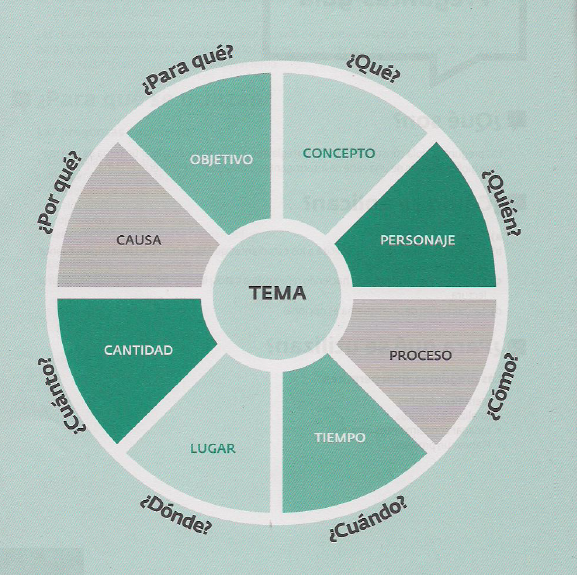 Anexo 1Sugerencias fílmicasUn milagro para Lorenzo Duelo de Titanes Los coristasEl codigo enigmaSerie El socio (Existen on line varios Casos-problema tratados.)Lemonis, Marcus. El Socio. https://www.youtube.com/watch?v=0Di2qIT39vY             El Socio 3x7 La Empresa de Diseño Gráfico-----  http://gerentes-visionarios.blogspot.mx/2015/07/las-3ps-por-marcus-lemonis-el-socio-o.htmlDocumental National Geographic: Megaestructurashttp://www.documaniatv.com/ciencia-y-tecnologia/megaestructuras-el-rascacielos-redondo-video_1c3542f28.htmlReferencias:Pimienta, J. (2012). Estrategias de enseñanza-aprendizaje. Docencia universitaria basada en competencias. México: Pearson.UNIVERSIDAD VERACRUZANAÁrea de Formación Básica GeneralUNIVERSIDAD VERACRUZANAÁrea de Formación Básica GeneralUNIVERSIDAD VERACRUZANAÁrea de Formación Básica GeneralUNIVERSIDAD VERACRUZANAÁrea de Formación Básica GeneralUNIVERSIDAD VERACRUZANAÁrea de Formación Básica GeneralRúbrica para evaluar diagrama de preguntas-guíaRúbrica para evaluar diagrama de preguntas-guíaRúbrica para evaluar diagrama de preguntas-guíaRúbrica para evaluar diagrama de preguntas-guíaRúbrica para evaluar diagrama de preguntas-guíaExperiencia Educativa: Pensamiento Crítico para la Solución de Problemas (o HPCyC)Facultad:Experiencia Educativa: Pensamiento Crítico para la Solución de Problemas (o HPCyC)Facultad:Experiencia Educativa: Pensamiento Crítico para la Solución de Problemas (o HPCyC)Facultad:Experiencia Educativa: Pensamiento Crítico para la Solución de Problemas (o HPCyC)Facultad:Experiencia Educativa: Pensamiento Crítico para la Solución de Problemas (o HPCyC)Facultad:Evidencia de desempeño: Diagrama de preguntas-guía          VALOR 2 puntos (de 100)Evidencia de desempeño: Diagrama de preguntas-guía          VALOR 2 puntos (de 100)Evidencia de desempeño: Diagrama de preguntas-guía          VALOR 2 puntos (de 100)Evidencia de desempeño: Diagrama de preguntas-guía          VALOR 2 puntos (de 100)Evidencia de desempeño: Diagrama de preguntas-guía          VALOR 2 puntos (de 100)Tipo de proyección: Documental (     )     Película   (   )Título: Tipo de proyección: Documental (     )     Película   (   )Título: Tipo de proyección: Documental (     )     Película   (   )Título: Tipo de proyección: Documental (     )     Película   (   )Título: Tipo de proyección: Documental (     )     Película   (   )Título: Integrantes del equipo:Fecha de revisión:Integrantes del equipo:Fecha de revisión:Integrantes del equipo:Fecha de revisión:Integrantes del equipo:Fecha de revisión:Integrantes del equipo:Fecha de revisión:Aspectos que evaluarExcelenteMuy bienBienRegular1. Usa las preguntas guía del diagramaEmplea el 100% de las preguntas del diagrama Emplea el 75 % de las preguntas del diagrama Emplea el 60 % de las preguntas del diagramaEmplea el 50 % de las preguntas del diagrama 2. CongruenciaTodas las respuestas concuerdan con la preguntas-guíaLa mayoría de lasrespuestas concuerdan con la preguntas-guía Algunas de las respuestas concuerdan con la preguntas-guíaPocas de las respuestas concuerdan con la preguntas-guía3. Problema principal Describen el principal problema planteado en la proyección, de manera clara y precisa.Describen el principal problema planteado en la proyección, con algunas imprecisiones y cierta falta de claridadDescriben el principal problema planteado en la proyección, hay mayor imprecisión y falta de claridadNo describen el principal problema planteado en la proyección4. Trabajo colaborativoTodos los integrantes del equipo participan en la elaboración del diagrama; cada integrante hace aportacionesLa mayoría de los integrantes del equipo participan en la elaboración del diagrama; la mayoría de los integrantes hace aportaciones.Algunos integrantes del equipo participan en la elaboración del diagrama; algunos integrantes hacen aportacionesPocos integrantes del equipo participan en la elaboración del diagrama. 5. MetacogniciónResponden de manera clara, precisa y ordenada a la pregunta: ¿de qué me di cuenta? Responden de manera general a la pregunta: ¿de qué me di cuenta? Responden con cierta imprecisión y falta de claridad a la pregunta: ¿de qué me di cuenta? No responden a la pregunta. Si la responden, hay incongruencia, falta de claridad y precisión entre la pregunta ¿de qué me di cuenta? y su respuesta.